Volchenyuk Igor VyacheslavovichGeneral details:Certificates:Experience:Position applied for: MasterDate of birth: 08.07.1971 (age: 46)Citizenship: UkraineResidence permit in Ukraine: YesCountry of residence: UkraineCity of residence: OdessaPermanent address: 4 Knyazheskaya Str., fl.13, Odessa, Ukraine, 65029Contact Tel. No: +38 (063) 348-91-59E-Mail: v_igor_v@ukr.netSkype: igor.volchenyuk1U.S. visa: Yes. Expiration date 10.02.2020E.U. visa: NoUkrainian biometric international passport: Not specifiedDate available from: 20.11.2017English knowledge: GoodMinimum salary: 8500 $ per month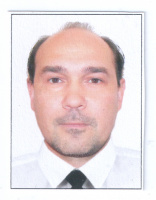 DocumentNumberPlace of issueDate of expiryCivil passportKE 315927Odessa, UKR00.00.0000Seamanâs passportAB 547233Odessa, UKR27.01.2020Tourist passportER532828Odessa, UKR22.04.2024TypeNumberPlace of issueDate of expiryCertificate of Competency Ukraine II/2 (DSC)01224/2016/03Illichivsk, UKR00.00.0000Endorsement Ukraine II/2 (DSC)01224/2016/03Illichivsk, UKR01.09.2021Certificate of Competency Ukraine IV/2 (GMDSS GO)00646/2016/03Illichivsk, UKR00.00.0000Endorsement Ukraine IV/2 (GMDSS GO)00646/2016/03Illichivsk, UKR01.09.2021License of Competency Liberia II/2 (DSC), IV/2 (GMDSS GO)1044317Liberia01.09.2021Endorsement Panama II/2 (Master)000297581Panama01.09.2021Endorsement Panama IV/2 (GMDSS GO)000297580Panama01.09.2021Basic Safety Training (VI/1.1-4)16176Odessa27.06.2021Proficiency in Survival Craft (VI/2)12862Odessa30.06.2021Advanced Fire Fighting (VI/3)10447Odessa01.07.2021Medical First Aid (VI/4.1)6284Odessa30.06.2021Medical Care (VI/4.2)2319Odessa01.07.2021Dangerous and Hazardous Substances (V4,V5)0795/2016Odessa27.06.2021Automatic Radar Plotting Aids (ARPA)1691Odessa01.07.2021Radar Observation and Plotting Simulator (A-II)1691Odessa01.07.2021Electronic Chart Display and Information System (ECDIS)3127Odessa30.05.2019Bridge Team and Resource Management (VIII/2)2429Odessa11.07.2021Ship Security Officer Ukraine (VI/5)3363Odessa25.07.2021Ship Security Officer Panama (VI/5)000224436Panama25.07.2021ECDIS FURUNOnaOdessa00.00.0000ECDIS TRANSAS3127Odessa30.05.2019PositionFrom / ToVessel nameVessel typeDWTMEBHPFlagShipownerCrewingMaster12.06.2017-18.10.2017Guanabara BayMulti-Purpose Vessel16211-PanamaNorwest Navigation SCSSingh Marine Management Ltd.Master27.10.2016-27.02.2017Sepetiba bayBulk Carrier33755-LiberiaNorwest Navigation SCSSingh Marine Management Ltd.Master30.01.2016-16.06.2016Sepetiba BayBulk Carrier33755-LiberiaNorwest Navigation SCSSingh Marine Management Ltd.Chief Officer28.04.2015-05.10.2015Sepetiba BayBulk Carrier33755-LiberiaNorwest Navigation SCSSingh Marine Management Ltd.Chief Officer16.06.2014-11.12.2014Genco HadrianBulk Carrier169025-Marshall IslandsGenco Hadrian LtdSingh Marine Management Ltd.Chief Officer16.09.2013-28.03.2014Genco AugustusBulk Carrier180151-Hong KongGenco Augustus Ltd.Singh Marine Management Ltd.Chief Officer28.01.2013-17.06.2013Genco ConstantineBulk Carrier180183-Hong KongGenco Constantine Ltd.Singh Marine Management Ltd.